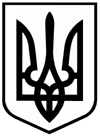 Полтавська областьХорольська міська радаХорольський міський головаРОЗПОРЯДЖЕННЯ23 березня 2020 року								              №27-рПро затвердження паспортів бюджетних програм на 2020 рікКеруючись ст.20 Бюджетного кодексу України,  ст.42 Закону України “Про місцеве самоврядування в Україні”, Правилами складання паспортів бюджетних програм місцевих бюджетів та звітів про їх виконання, затвердженими наказом Міністерства фінансів України від 26 серпня 2014 року №836 “Про деякі питання запровадження програмно-цільового методу складання та виконання місцевих бюджетів”, відповідно до рішення сесії Хорольської міської ради від 29 листопада 2020 року №1544 «Про місцевий бюджет Хорольської міської ради на 2020 рік», ВИРІШИВ:1.Затвердити паспорти бюджетних програм на 2020 рік виконавчого комітету Хорольської міської ради за кодами типової програмної класифікації видатків та кредитування місцевого бюджету:- 0110150 «Організаційне, інформаційно-аналітичне та матеріально-технічне забезпечення діяльності обласної ради, районної ради, районної у місті ради (у разі її створення), міської, селищної, сільської рад»;- 0116030 «Організація благоустрою населених пунктів»;- 0116020 «Забезпечення функціонування підприємств, установ та організацій, що виробляють, виконують та/або надають житлово-комунальні послуги»;- 0117330 «Будівництво інших об`єктів комунальної власності»;- 0117442 «Утримання та розвиток інших об’єктів транспортної інфраструктури»;2.Контроль за виконання даного розпорядження покласти на начальника відділу бухгалтерського обліку, звітності та господарського забезпечення Глущенко Ю. О.В.о. міського голови              				                  В.М.Керекелиця